Medienkommentar, Klipp und Klar 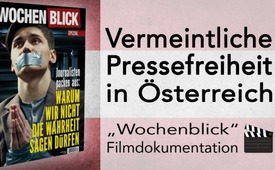 Vermeintliche Pressefreiheit in Österreich („Wochenblick“-Filmdokumentation)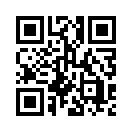 Gibt es die unabhängige Presse wirklich? Diesmal geht es um Österreichs Medienlandschaft. Die neue Sonderausgabe des oberösterreichischen Magazins "Wochenblick" berichtet, warum Journalisten nicht die Wahrheit sagen dürfen. Einen brisanten Einblick gibt die Filmdokumentation, in der ehemalige Mainstream-Journalisten sowie Redakteure des "Wochenblicks" selbst zu Wort kommen.Am 14. August 2017 berichtete Klagemauer.TV, wie es um die vermeintliche Pressefreiheit in Deutschland bestellt ist. Anhand der aktuellen Beispiele des Fußballexperten Mehmet Scholl und der ehemaligen WDR-Reporterin Claudia Zimmermann wurde dargelegt, wie sich Medienschaffende in Deutschland unter Druck und in der freien Ausübung ihrer Tätigkeit bedroht fühlen. Wer den Meinungskorridor des Mainstreams verlässt, wird zur Kündigung gedrängt oder entlassen.
Nun erschien ein neues Magazin der oberösterreichischen Wochenzeitung „Wochenblick“. Chefredakteur ist Kurt Guggenbichler, der vorher 25 Jahre bei den „Oberösterreichischen Nachrichten“ – einer überregionalen Abonnement-Tageszeitung – tätig war. Das neue Magazin trägt den Titel „Journalisten packen aus: Warum wir nicht die Wahrheit sagen dürfen!“ In der im Anschluss gezeigten „Wochenblick“-Dokumentation wird das wichtigste aus dem Sondermagazin zusammengefasst. Neben „Wochenblick“-Redakteuren kommen auch ehemalige Mainstream-Journalisten zu Wort, die über die Praxis in der österreichischen Medienlandschaft sprechen. Diese sind Elsa Mittmannsgruber, die früher bei der auflagenstärksten österreichischen Boulevardtageszeitung „Krone“ arbeitete, und Kornelia Kirchweger, die ehemals bei der größten Nachrichtenagentur Österreichs APA tätig war. Hören Sie nun in der gut 15-minütigen „Wochenblick“-Dokumentation Antworten auf die Frage, ob die Behauptung einer unabhängigen Presse nicht eine Lüge ist.von dd.Quellen:https://de.wikipedia.org/wiki/Wochenblick
https://de.wikipedia.org/wiki/Kronen_Zeitung
https://de.wikipedia.org/wiki/Austria_Presse_Agentur
https://www.youtube.com/watch?v=6c89WuyeqiMDas könnte Sie auch interessieren:#Medienkommentar - www.kla.tv/Medienkommentare

#BlickUeberDenZaun - über den Zaun - www.kla.tv/BlickUeberDenZaunKla.TV – Die anderen Nachrichten ... frei – unabhängig – unzensiert ...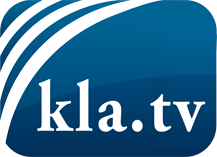 was die Medien nicht verschweigen sollten ...wenig Gehörtes vom Volk, für das Volk ...tägliche News ab 19:45 Uhr auf www.kla.tvDranbleiben lohnt sich!Kostenloses Abonnement mit wöchentlichen News per E-Mail erhalten Sie unter: www.kla.tv/aboSicherheitshinweis:Gegenstimmen werden leider immer weiter zensiert und unterdrückt. Solange wir nicht gemäß den Interessen und Ideologien der Systempresse berichten, müssen wir jederzeit damit rechnen, dass Vorwände gesucht werden, um Kla.TV zu sperren oder zu schaden.Vernetzen Sie sich darum heute noch internetunabhängig!
Klicken Sie hier: www.kla.tv/vernetzungLizenz:    Creative Commons-Lizenz mit Namensnennung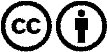 Verbreitung und Wiederaufbereitung ist mit Namensnennung erwünscht! Das Material darf jedoch nicht aus dem Kontext gerissen präsentiert werden. Mit öffentlichen Geldern (GEZ, Serafe, GIS, ...) finanzierte Institutionen ist die Verwendung ohne Rückfrage untersagt. Verstöße können strafrechtlich verfolgt werden.